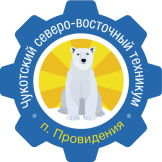 Государственное автономное профессиональное образовательное учреждение Чукотского автономного округа«Чукотский северо-восточный техникум посёлка Провидения»ОСНОВНАЯ ОБРАЗОВАТЕЛЬНАЯ ПРОГРАММА ПРОФЕССИОНАЛЬНОГО ОБУЧЕНИЯ(ПРОФЕССИОНАЛЬНОЙ ПОДГОТОВКИ)Профессия: 16413 «Охотник промысловый»Квалификация: 4 разрядФорма обучения: очнаяСрок обучения: 10 месяцевп. Провидения,2023 годОсновная образовательная программа профессионального обучения по профессии 16413 Охотник промысловый разработана в соответствии с Профессиональным стандартом 14.010 «Охотник промысловый» (утвержден Министерством труда и социальной защиты Российской Федерации от 04 июня 2018 №365н, регистрационный номер 1161).Организация-разработчикГосударственное автономное профессиональное образовательное учреждение Чукотского автономного округа «Чукотский северо-восточный техникум посёлка Провидения»СОДЕРЖАНИЕ1. ОБЩИЕ ПОЛОЖЕНИЯ1.1. Нормативно-правовая основа разработки программыНормативно-правовую основу разработки основной программы профессионального обучения составляют:- Федеральный закон от 29 декабря 2012 №273-ФЗ (с изменениями и дополнениями) «Об образовании в Российской Федерации».- Приказ Министерства просвещения РФ от 26 августа 2020 №438 «Об утверждении Порядка организации и осуществления образовательной деятельности по основным программам профессионального обучения».- Приказ Министерства просвещения РФ от 14 июля 2023 г. № 534 «Об утверждении Перечня профессий рабочих, должностей служащих, по которым осуществляется профессиональное обучение».- Приказ Министерства науки и высшего образования РФ и Министерства просвещения РФ от 5 августа 2020 г. №885/390 «О практической подготовке обучающихся».Основная программа профессионального обучения разработана в соответствии с Профессиональным стандартом 14.010 «Охотник промысловый» (утвержден Министерством труда и социальной защиты Российской Федерации от 04 июня 2018 №365н, регистрационный номер 1161).1.2. Нормативный срок освоения программыНормативный срок освоения слушателями программы профессионального обучения по очной форме подготовки составляет:1.3. Требования допуска лиц к профессиональному обучениюК освоению основной программы профессионального обучения допускаются лица, имеющие аттестат об основном общем образовании, аттестат о среднем общем образовании. На обучение по повышению квалификации по данной профессии допускаются лица, имеющие профессиональную подготовку и квалификационный разряд по данной профессии, производственный стаж работы по профессии по основному месту работы, без повышения уровня образования.Особые условия допуска к работе: отсутствуют.2. ХАРАКТЕРИСТИКА ПРОФЕССИОНАЛЬНОЙ ДЕЯТЕЛЬНОСТИ ВЫПУСКНИКОВ И ТРЕБОВАНИЯ К РЕЗУЛЬТАТАМ ОСВОЕНИЯ ОСНОВНОЙ ПРОГРАММЫ ПРОФЕССИОНАЛЬНОГО ОБУЧЕНИЯКвалификационная характеристика по профессиональному стандарту с учетом классов, тарифных разрядов:3. УЧЕБНЫЙ ПЛАН ПРОФЕССИОНАЛЬНОГО ОБУЧЕНИЯ ПО ПРОФЕССИИ 16413 ОХОТНИК ПРОМЫСЛОВЫЙ4. КАЛЕНДАРНЫЙ УЧЕБНЫЙ ГРАФИКУсловные обозначения5. СОДЕРЖАНИЕ ПРОГРАММЫ ПРОФЕССИОНАЛЬНОГО ОБУЧЕНИЯ ПО ПРОФЕССИИ 16413 ОХОТНИК ПРОМЫСЛОВЫЙ6. ПЛАНИРУЕМЫЕ РЕЗУЛЬТАТЫЛица, прошедшие профессиональное обучение, должны быть готовы к выполнению работ в качестве Охотника промыслового и обладать профессиональными компетенциями, указанными в пункте 2.2.7. ОЦЕНКА РЕЗУЛЬТАТОВ ОБУЧЕНИЯ7.1. Текущий контрольТекущий контроль предусматривает систематическую проверку знаний и умений слушателей по всем изучаемым в данном семестре дисциплинам. Текущий контроль знаний и умений слушателей осуществляется на учебных занятиях (уроке, лабораторных работах и практических занятиях, контрольной работе), в период прохождения производственной (профессиональной) практики, внеаудиторной самостоятельной работы, установленных рабочей программой учебной дисциплины или профессионального модуля.Текущий контроль знаний и умений, его виды и формы предусматриваются планами учебных занятий на усмотрение преподавателя.Результаты текущего контроля знаний и умений слушателей выставляются преподавателем в журнале учебных занятий.При текущем контроле по профессиональному модулю проверяется уровень достижения слушателем практического опыта, умений и знаний, установленных рабочей программой профессионального модуля.Для проведения текущего контроля преподаватель использует различные методы и средства, обеспечивающие объективность оценки знаний, умений и практического опыта слушателей. Виды и формы текущего контроля знаний и умений указываются в планах учебных занятий.Лабораторные работы и практические занятия.Содержание лабораторных и практических занятий фиксируется в рабочих программах учебных дисциплин и профессиональных модулей. Оценки за выполненные лабораторные и практические занятия выставляются по пятибалльной системе и учитываются как показатели текущей успеваемости слушателей.Учебная и производственная практика.В период прохождения учебной и производственной практики предусматривается текущий контроль выполнения индивидуальных заданий.Самостоятельная работа студентов.В рабочей программе учебной дисциплины, профессионального модуля, перспективно-тематическом плане учебной дисциплины, профессионального модуля, определяются формы и методы текущего контроля результатов самостоятельной работы слушателей.Контроль результатов внеаудиторной самостоятельной работы осуществляется в пределах времени, отведенного на обязательные учебные занятия по дисциплине.Контрольная работа.Контрольные работы по дисциплине, как форма текущего контроля знаний и умений слушателей, планируются преподавателем, указываются в поурочных планах. Контрольные работы могут проводиться по разделам учебной дисциплины.Итоги текущего контроля за семестр по учебным дисциплинам и профессиональным модулям, в учебном плане по которому в данном семестре предусмотрена форма промежуточной аттестации (зачёт, дифференцированный зачёт, экзамен), выставляются отдельной колонкой в журнале учебных занятий.7.2. Промежуточная аттестация обучающихся Промежуточная аттестация оценивает результаты учебной деятельности слушателей по каждой дисциплине и профессиональному модулю. Основными формами промежуточной аттестации являются:- зачет (по некоторым дисциплинам);- дифференцированный зачет (по некоторым дисциплинам; по учебным и производственным практикам в форме проверочной работы);- экзамен (по некоторым дисциплинам; по междисциплинарным курсам профессионального модуля).Форма, порядок и периодичность промежуточной аттестации определяется рабочим учебным планом.Зачет является формой промежуточной аттестации обучающихся в ходе изучения курсовых дисциплин и проводится в последнюю неделю семестра.Зачет выставляется по итогам практических занятий. Зачет проводится за счет объема времени, отводимого на изучение дисциплины, междисциплинарного курса, практики.При выставлении зачета преподаватель в ведомости ставит отметку «зачтено» и свою подпись. Если обучающийся не получает зачета, преподаватель в ведомости ставит отметку «не зачтено» и свою подпись. При неявке обучающегося на зачет в ведомость делается запись «не явился».Проведение дифференцированного зачета предусматривается в рабочей программе учебной дисциплины и плане учебных и производственных практик как итоговое занятие. Дифференцированный зачет может проводиться в устной, письменной форме, в форме выполнения тестовых и практических заданий. Дифференцированный зачет проводится за счет объема времени, отводимого на изучение дисциплины, междисциплинарного курса, практики.Задания к дифференцированному зачету разрабатываются преподавателем дисциплины, междисциплинарного курса, практики с учётом требования ЕКС по профессии и должны предусматривать как теоретические, так и/или практические задания. Перечень вопросов и/или практических задач разрабатывается преподавателями дисциплины, междисциплинарного курса, практики, обсуждается на предметно-цикловых комиссиях по направлению дисциплин. Количество вопросов и/или практических задач в перечне должно превышать количество вопросов и/или практических задач, необходимых для составления билетов.На основе разработанного и объявленного обучающимся перечня вопросов и/или практических задач, рекомендуемых для подготовки к дифференцированному зачету, составляются билеты (варианты), содержание которых до слушателей не доводится. Могут быть применены тестовые задания.При проведении дифференцированного зачета уровень подготовки обучающегося оценивается в баллах: 5 (отлично), 4 (хорошо), 3 (удовлетворительно), 2 (неудовлетворительно).На экзамене могут быть аттестованы обучающиеся, не имеющие текущей задолженности по экзаменационной дисциплине. К началу проведения экзамена должны быть подготовлены следующие документы:- экзаменационные билеты (контрольно-оценочные средства);- наглядные пособия, материалы справочного характера, нормативные документы и образцы техники, разрешенные к использованию на экзамене;- экзаменационная ведомость;- журнал учебных занятий. Экзамен проводится в специально подготовленных помещениях.Экзамен принимается преподавателем, который вел учебные занятия по данной дисциплине или междисциплинарному курсу в экзаменуемой группе. Оценка, полученная на экзамене, заносится преподавателем в экзаменационную ведомость (в том числе и неудовлетворительные).Экзаменационная оценка за текущий семестр является итоговой независимо от полученных в семестре оценок текущего контроля по учебной дисциплине или междисциплинарному курсу. При проведении экзамена уровень подготовки обучающегося оценивается в баллах: 5 (отлично), 4 (хорошо), 3 (удовлетворительно), 2 (неудовлетворительно).7.3. Итоговая аттестация обучающихсяИтоговая аттестация, независимо от форм получения образования, является обязательной.Итоговая аттестация проводится в форме квалификационного экзамена, который проверяет готовность слушателя к выполнению указанного вида профессиональной деятельности и сформированности у него практического опыта. Итогом проверки является однозначное решение: «вид профессиональной деятельности освоен / не освоен» с выставлением оценки по пятибалльной шкале. В протоколе квалификационного экзамена запись будет иметь вид: «Вид профессиональной деятельности освоен с оценкой «___».Квалификационный экзамен включает в себя проверку теоретических знаний в пределах квалификационных требований по профессии 16413 Охотник промысловый. К проведению квалификационного экзамена привлекаются представители работодателей, их объединений.Тексты экзаменационных билетов должны быть рассмотрены на заседании предметно-цикловой комиссии и утверждены заместителем директора по учебно-производственной работе.Условием допуска к квалификационному экзамену является успешное освоение слушателем всех элементов программы профессионального модуля: теоретической части и практик. Возможно проведение промежуточной аттестации по отдельным элементам программы профессионального модуля. К итоговой аттестации не допускаются выпускники, не освоившие программу профессионального обучения в полном объёме.Досрочное проведение итоговой аттестации не проводится.Лица, прошедшие полный курс теоретического и производственного обучения и успешно сдавшие квалификационный экзамен получают свидетельство по профессии 16413 Охотник промысловый 4 разряда.8. РЕСУРСНОЕ ОБЕСПЕЧЕНИЕ ОБРАЗОВАТЕЛЬНОЙ ПРОГРАММЫ ПРОФЕССИОНАЛЬНОГО ОБУЧЕНИЯРесурсное обеспечение ОППО сформировано на основе требований к условиям реализации программы профессионального обучения по профессии 16413 Охотник промысловый.8.1. Кадровое обеспечение образовательного процессаРеализация основной программы профессионального обучения обеспечивается педагогическими кадрами, имеющими высшее образование, соответствующее профилю преподаваемой дисциплины. Преподаватели имеют опыт деятельности в соответствующей профессиональной сфере. Мастера профессионального обучения на 1 – 2 разряда выше рабочего.8.2. Информационно-методическое обеспечение образовательного процессаДля реализации программы профессионального обучения имеется необходимое учебно-методическое обеспечение. Основная программа профессионального обучения обеспечивается учебно-методической документацией и материалами по всем дисциплинам программы профессионального обучения.Реализация ОППО обеспечивается доступом каждого обучающегося к базам данных и библиотечным фондам, формируемым по полному перечню дисциплин ОППО. В техникуме действуют компьютерные классы, в которых проводятся занятия по различным дисциплинам направления подготовки.По каждой дисциплине сформированы рабочие программы и учебно- методические комплексы, содержащие методические рекомендации по изучению дисциплины, учебные материалы (конспекты лекций, слайды, контрольные задания, методические указания по выполнению практических работ).Библиотечный фонд укомплектован печатными и/или электронными изданиями основной учебной литературы по дисциплинам, изданными за последние пять лет.Фонд дополнительной литературы помимо учебной, включает официальные, справочно-библиографические и специализированные периодические издания.Электронно-библиотечная система обеспечивает возможность индивидуального доступа для каждого обучающегося из любой точки, в которой имеется доступ к сети Интернет.8.3. Материально-техническое обеспечение образовательного процессаДля реализации ООППО создана материально-техническая база, обеспечивающая проведение всех видов дисциплинарной и междисциплинарной подготовки, практической работы обучающихся, предусмотренных учебным планом, и соответствующей действующим санитарным и противопожарным правилам и нормам.9. РАБОЧИЕ ПРОГРАММЫ УЧЕБНЫХ ДИСЦИПЛИН, ПРОФЕССИОНАЛЬНЫХ МОДУЛЕЙПриложения №_____.10. КОНТРОЛЬНО-ОЦЕНОЧНЫЕ СРЕДСТВАПриложения №_____.«С О Г Л А С О В А Н О»лава муниципального образования сельское поселение Инчоун________________ Т. А. Лоскутова« 28 »  августа  2023 г.«У Т В Е Р Ж Д А Ю»И. о. директора ГАПОУ ЧАО «Чукотский северо-восточный техникум посёлка Провидения»________________ А. Р. Бархударян« 28 »  августа  2023 г.РАССМОТРЕНА методическим советом Техникума.Протокол от « 28 » августа 2023 г.  №11. ОБЩИЕ ПОЛОЖЕНИЯ41.1. Нормативно-правовая основа разработки программы41.2. Нормативный срок освоения программы41.3. Требования допуска лиц к профессиональному обучению42. ХАРАКТЕРИСТИКА ПРОФЕССИОНАЛЬНОЙ ДЕЯТЕЛЬНОСТИ 43. УЧЕБНЫЙ ПЛАН ПРОФЕССИОНАЛЬНОГО ОБУЧЕНИЯ ПО ПРОФЕССИИ 16413 ОХОТНИК ПРОМЫСЛОВЫЙ94. КАЛЕНДАРНЫЙ УЧЕБНЫЙ ГРАФИК115. СОДЕРЖАНИЕ ПРОГРАММЫ ПРОФЕССИОНАЛЬНОГО ОБУЧЕНИЯ ПО ПРОФЕССИИ 16413 ОХОТНИК ПРОМЫСЛОВЫЙ126. ПЛАНИРУЕМЫЕ РЕЗУЛЬТАТЫ197. ОЦЕНКА РЕЗУЛЬТАТОВ ОБУЧЕНИЯ197.1. Текущий контроль197.2. Промежуточная аттестация обучающихся207.3. Итоговая аттестация обучающихся218. РЕСУРСНОЕ ОБЕСПЕЧЕНИЕ ОБРАЗОВАТЕЛЬНОЙ ПРОГРАММЫ ПРОФЕССИОНАЛЬНОГО ОБУЧЕНИЯ228.1. Кадровое обеспечение образовательного процесса228.2. Информационно-методическое обеспечение образовательного процесса228.3. Материально-техническое обеспечение образовательного процесса229. РАБОЧИЕ ПРОГРАММЫ УЧЕБНЫХ ДИСЦИПЛИН, ПРОФЕССИОНАЛЬНЫХ МОДУЛЕЙ2210. КОНТРОЛЬНО-ОЦЕНОЧНЫЕ СРЕДСТВА23Уровень образования, необходимый для приема на обучениеНаименование квалификации, разрядСрок обученияОсновное общее образованиеОхотник промысловый, 4 разряд10 месяцевВиды деятельности (ВД)Трудовые функции (ТФ)Трудовые действияЗнанияУменияОхота, отлов и отстрел диких животных, включая предоставление услуг в этих областяхТФ1. Выполнение работ по оборудованию охотничьего участка (код А/01.3)- Обследование охотничьих угодий в пределах закрепленного промыслового участка- Прокладка охотничьих троп (путиков), оснащение троп ориентирами- Постройка и использование объектов инфраструктуры охотничьего участка- Заготовка приманки для привлечения охотничьих животных- Содержание в рабочем состоянии кормушек, подкормочных площадок, солонцов для привлечения охотничьих животных;- Консервация объектов  инфраструктуры охотничьего участка по окончании промыслового сезона- Виды и устройство снаряжения и инвентаря охотничьего промысла- Правила пожарной безопасности в лесах- Приемы безопасного обращения со слесарным, столярным и плотницким инструментом- Базовые навыки  плотницких и столярных работ- Использовать слесарный, столярный и плотницкий инструмент для строительства и ремонта объектов охотничьей инфраструктуры- Изготавливать и ремонтировать жилые и хозяйственные постройки, используемое охотничье снаряжение, оборудование, инвентарь- Управлять механическими ТС, маломерными судамиОхота, отлов и отстрел диких животных, включая предоставление услуг в этих областяхТФ2.  Отстрел и отлов промысловых животных с использованием необходимых технических средств (код А/02.3)- Поиск, выслеживание, преследование охотничьих животных- Отстрел охотничьих животных- Выбор мест установки самоловов на охотничьей тропе (путике)- Установка и приведение самоловных орудий в рабочее состояние- Отлов промысловых животных с использованием самоловных орудий добывания- Оказание первой помощи при возникновении опасности здоровью и жизни человека- Законодательство Российской Федерации в сфере охоты и сохранения охотничьих ресурсов;- Основы биологии охотничьих животных;- Приемы безопасного обращения с охотничьим оружием;- Методы осуществления различных видов охоты и способы добычи охотничьих животных;- Устройство, назначения и принцип действия основных типов самоловных орудий;- Особенности поведения охотничьих животных в природной среде;- Изменения сезонной активности животных;- Особенности сезонного распределения охотничьих животных в угодьях;- Основы строения и расположения органов животных;- Типы ранений охотничьих животных и их внешние признаки;- Основные системы и виды охотничьего оружия;- Способы снаряжения боеприпасов к охотничьему гладкоствольному оружию;- Устройство и назначение охотничьего оружия, приспособлений и боеприпасов;- Приемы оказания первой помощи пострадавшим- Наблюдать за охотничьими животными, анализировать следы их жизнедеятельности- Анализировать особенности поведения охотничьих животных- Определять пол и возраст отдельных особей охотничьих животных- Искать, выслеживать, преследовать и добывать охотничьих животных- Использовать технику добычи охотничьих животных с применением охотничьего оружия и самоловных орудий добывания- Ориентироваться на местности- Применять средства привлечения охотничьих животных (привады, пищевые, запаховые и зрительные приманки, чучела, манки, имитирующие звуки, издаваемые животными)- Определять тяжесть ранения охотничьего животного, добирать подранков- Оказывать первую помощь при возникновении опасности для здоровья и жизни человекаОхота, отлов и отстрел диких животных, включая предоставление услуг в этих областяхТФ3.  Содержание и использование охотничьих собак для промысловой охоты (код А/03.3)- Содержание охотничьих собак;- Применение охотничьих собак для промысловой охоты;- Развитие и поддержание рабочих качеств охотничьих собак- Требования, предъявляемые к рабочим качествам охотничьих собак;- Особенности применения различных пород охотничьих собак для осуществления промысловой охоты;- Правила содержания, разведения и перевозки охотничьих собак;- Общее понятие о традиционных охотах с собаками;- Ветеринарно-профилактические мероприятия по защите охотничьих собак от болезней- Обучать охотничьих собак поиску и преследованию промысловых животных;- Использовать охотничьих собак для осуществления различных видов охотыОхота, отлов и отстрел диких животных, включая предоставление услуг в этих областяхТФ4.  Первичная обработка, хранение и транспортировка мяса диких животных и пушно-мехового сырья (код А/04.3)- Оборудование мест для разделки, первичной обработки и хранения мяса диких охотничьих животных;- Подготовка и поддержание в рабочем состоянии инструмента для съема шкур и разделки охотничьих животных;- Съем шкур и разделка туш копытных животных и медведей;- Съем шкурок пушных охотничьих зверей;- Первичная обработка пернатой дичи;- Обезжиривание, консервация и правка шкурок пушных зверей;- Изготовление и ремонт приспособлений для правки и сушки шкур;- Хранение и транспортировка мяса охотничьих животных;- Проведение профилактической дезинфекции мест обработки и хранения мяса диких охотничьих животных, а также используемого при работе инвентаря;- Предоставление на пункты ветеринарно-санитарного контроля туш охотничьих животных и шкурок пушных зверей для проведения ветеринарно-санитарной экспертизы;- Уведомление охотоведа и ветеринарных служб о случаях обнаружения охотничьих животных с признаками болезней, травм, а также трупов павших охотничьих животных;- Утилизация биологических отходов от разделки и первичной обработки туш и тушек охотничьих животных- Основные свойства шкур пушных зверей;- Техника и способы съема шкур зверей- Инструменты и приспособления для съема шкур и их назначение;- Технология первичной обработки и консервации шкур;- Способы правки шкур;- Приемы первичной обработки пушно-мехового сырья;- Способы хранения пушно-мехового сырья;- Стандарты на пушно-меховое сырье;- Технологии консервации сырья для медицины;- Технология первичной обработки трофеев;- Основные требования, предъявляемые к оформлению трофеев;- Приемы разделки туш копытных животных и медведей;- Приемы обработки тушек пернатой дичи;- Ветеринарно-санитарные правила сбора, утилизации и уничтожения биологических отходов от разделки и первичной обработки туш и тушек охотничьих животных;- Приемы проведения дезинфекции инвентаря и транспорта, дезинфекции, дезинсекции и дератизации помещений;- Ветеринарно-санитарные требования к условиям хранения и транспортировки продукции охотничьего промысла;- Нормативные правовые акты, регламентирующие требования к качеству мяса диких животных и пернатой дичи;- Правила личной гигиены при обращении с больными животными и трупами  павших животных- Оборудовать места для разделки, первичной обработки и хранения мяса диких охотничьих животных;- Снимать шкуры и разделывать туши копытных животных и медведей;- Проводить съем, первичную обработку и консервацию шкурок пушных зверей;- Ощипывать и разделывать пернатую дичь;- Поддерживать в рабочем состоянии инструменты для съемки шкур и разделки туш охотничьих животных;- Обеспечивать хранение мяса охотничьих животных;- Применять дезинфицирующие растворы, средства для консервации в соответствии с технологическими процессами;- Использовать безопасные методы и приемы выполнения работ, выполнять требования охраны труда на охотничьем промыслеОхота, отлов и отстрел диких животных, включая предоставление услуг в этих областяхТФ5. Изготовление и поддержание в рабочем состоянии орудий охотничьего промысла (код А/05.3)- Изготовление стационарных самоловных орудий;- Ремонт стационарных и передвижных самоловных орудий- Устройство, назначение и принципы действия основных типов самоловных орудий;- Технология изготовления самоловов;- Приемы безопасного  обращения со слесарным, столярным и плотницким инструментом- Изготавливать и ремонтировать стационарные и передвижные самоловные орудия;- Использовать слесарный, столярный и плотницкий инструмент для  строительства и ремонта самоловных орудий2023 – 2024 уч. г.Разряд – 4с. Инчоун15 обучающихся№ п/пНаименование учебной дисциплины, профессионального модуляУчебная нагрузка слушателейУчебная нагрузка слушателейУчебная нагрузка слушателейУчебная нагрузка слушателейУчебная нагрузка слушателейРаспределение по семестрамРаспределение по семестрамРаспределение по семестрамРаспределение по семестрам№ п/пНаименование учебной дисциплины, профессионального модуляМаксимальная учебная нагрузкаСамостоятельная учебная нагрузкаОбязательная аудиторнаяОбязательная аудиторнаяОбязательная аудиторная1 курс1 курс1 курс1 курс№ п/пНаименование учебной дисциплины, профессионального модуляМаксимальная учебная нагрузкаСамостоятельная учебная нагрузкаВсегоТеоретическое обучениеЛабораторные и практические занятия1 семестрФорма промежуточной аттестации2 семестрФорма промежуточной аттестации1.ОБЩЕПРОФЕССИОНАЛЬНЫЙ ЦИКЛ1202021.1Основы охотоведения и механизации охотничьего промысла1053570561470ДЗ1.2Основы ветеринарии, санитарии и гигиены51173426834ДЗ1.3Экологические основы природопользования5418363061620ДЗ1.4Экономические и правовые основы охотничьего промысла51173428634ДЗ1.5Безопасность жизнедеятельности602040301040ДЗ1.6Основы вычислительной техники54183630636ДЗ1.7Основы деловой культуры54183630636ДЗ1.8Основы предпринимательской деятельности54183627936ДЗ2.ПРОФЕССИОНАЛЬНЫЙ ЦИКЛ126625410123964204225902.1Профессиональный модуль «Охотничий промысел и сохранение и воспроизведение промысловых животных»538114424172562841402.1.1Междисциплинарный курс «Технологии охотничьего промысла и методы сохранения и воспроизведения промысловых животных»1324488662288Э2.1.2Междисциплинарный курс «Основы охотничьего собаководства»1053570502070Э2.1.3Междисциплинарный курс «Технологии первичной переработки и хранения продукции животного происхождения»1053570561470Э2.1.4 Учебная практика 1 «Охота, рыбная ловля. Обработка рыбы, икры и морепродуктов»196196196ДЗ2.2Профессиональный модуль «Заготовка дикорастущих плодов, ягод, орехов, грибов и лекарственно-технического сырья»2787020811296138702.2.1Междисциплинарный курс «Технологии заготовки дикорастущих плодов, ягод, орехов, грибов и лекарственно-технического сырья»1053570561470Э2.2.2Междисциплинарный курс «Технологии первичной переработки и хранения продукции растительного происхождения»1053570561470Э2.2.3Учебная практика 2 «Заготовка дикорастущих плодов, ягод, орехов, грибов и лекарственно-технического сырья»68686868ДЗ2.3Профессиональный модуль «Изготовление, эксплуатация и ремонт орудий и снаряжения охотничьего промысла»306702361121242362.3.1Междисциплинарный курс «Технология изготовления, эксплуатации и ремонта орудий и снаряжения охотничьего промысла»1053570561470Э2.3.2Междисциплинарный курс «Теоретические основы эксплуатации внедорожных мототранспортных средств и средств связи»1053570561470Э2.3.3Учебная практика 3 «Изготовление и ремонт орудий и снаряжения охотничьего промысла»96969696ДЗ2.4Производственная практика144144144144ДЗ3. Физическая культура10535707070ДЗ4. ИТОГОВАЯ АТТЕСТАЦИЯ (КВАЛИФИКАЦИОННЫЙ ЭКЗАМЕН)363636ЭВСЕГО ЗА КУРС ОБУЧЕНИЯ1 4406127921 КУРССентябрьСентябрьСентябрьСентябрьОктябрьОктябрьОктябрьОктябрьНоябрьНоябрьНоябрьНоябрьНоябрьДекабрьДекабрьДекабрьДекабрьЯнварьЯнварьЯнварьЯнварьФевральФевральФевральФевральМартМартМартМартАпрельАпрельАпрельАпрельМайМайМайМайИюньИюньИюньИюньИюль/АвгустИюль/АвгустИюль/АвгустИюль/АвгустИюль/АвгустИюль/АвгустИюль/АвгустИюль/АвгустИюль/АвгустИюль/АвгустИюль/АвгустИюль/АвгустУчебная неделя1234567891011121314151617181920212122232425262728293031323334353637383940414243444546474849505152Вид деятельностиУДУДУПУДУПУДУПУДУПУДУПУДУПУДУПУДУДУДУДУДУДУДУДПАУДПАУДУДУДУДУДУДУДУДУДУДУДУДУДУДУДУДУПУПУППАПППППППППАИАКоличество часов (в неделю)3636363636363636363636363636363636363636363636363636363636363636363636363636363636Количество часов (по видам деятельности)61261261261261261261261261261261261261261261261261264864864864864864864864864864864864864864864864864864864814414414414436Количество часов (всего)140414041404140414041404140414041404140414041404140414041404140414041404140414041404140414041404140414041404140414041404140414041404140414041404140414041404140436УД- Учебные дисциплиныПА- Промежуточная аттестацияУП- Учебная практикаПП- Производственная практикаИА- Итоговая аттестация№ п/пНаименование учебной дисциплины, профессионального модуляРазделы, темы1. ОБЩЕПРОФЕССИОНАЛЬНЫЙ ЦИКЛ1. ОБЩЕПРОФЕССИОНАЛЬНЫЙ ЦИКЛ1. ОБЩЕПРОФЕССИОНАЛЬНЫЙ ЦИКЛ1.1Основы охотоведения и механизации охотничьего промыслаРАЗДЕЛ I. ОСНОВЫ ОХОТОВЕДЕНИЯ И МЕХАНИЗАЦИИ ОХОТНИЧЬЕГО ПРОМЫСЛА1.1Основы охотоведения и механизации охотничьего промыслаТема 1.1. Типология охотничьих угодий1.1Основы охотоведения и механизации охотничьего промыслаТема 1.2. Биотехнические мероприятия1.1Основы охотоведения и механизации охотничьего промыслаТема 1.3. Охотничье  оружие и орудия1.1Основы охотоведения и механизации охотничьего промыслаТема 1.4. Самоловы и капканы1.1Основы охотоведения и механизации охотничьего промыслаТема 1.5. Охотничьи  собаки1.1Основы охотоведения и механизации охотничьего промыслаТема 1.6. Транспортные  средства и животные1.2Основы ветеринарии, санитарии и гигиеныРАЗДЕЛ I. ОСНОВЫ МИКРОБИОЛОГИИ1.2Основы ветеринарии, санитарии и гигиеныТема 1.1. Микроорганизмы1.2Основы ветеринарии, санитарии и гигиеныТема 1.2. Патогенные микроорганизмы и вызываемые ими пищевые заболевания1.2Основы ветеринарии, санитарии и гигиеныТема 1.3. Микробиология и санитария пищевых продуктов1.2Основы ветеринарии, санитарии и гигиеныРАЗДЕЛ II. ОСНОВЫ ГИГИЕНЫ И САНИТАРИИ В ТОРГОВЛЕ1.2Основы ветеринарии, санитарии и гигиеныТема 2.1. Основные сведения и гигиене и санитарии труда1.2Основы ветеринарии, санитарии и гигиеныТема 2.2. Санитарно-эпидемиологические требования к устройству и содержанию предприятий торговли1.2Основы ветеринарии, санитарии и гигиеныТема 2.3. Санитарно-эпидемиологические требования к транспортировке, приемке, складированию, хранению и реализации товаров1.3Экологические основы природопользованияРАЗДЕЛ I. ОСНОВЫ ЭКОЛОГИИ1.3Экологические основы природопользованияТема 1.1. Экологическая система1.3Экологические основы природопользованияРАЗДЕЛ II.  ВЗАИМОДЕЙСТВИЕ ПРИРОДЫ И ОБЩЕСТВА1.3Экологические основы природопользованияТема 2.1. Концепция устойчивого развития общества1.3Экологические основы природопользованияТема 2.2. Природные ресурсы и их рациональное использование1.3Экологические основы природопользованияТема 2.3. Деградация почв  и мелиоративные мероприятия1.3Экологические основы природопользованияТема 2.4. Экологический мониторинг1.3Экологические основы природопользованияРАЗДЕЛ III. ПРАВОВЫЕ И СОЦИАЛЬНЫЕ ВОПРОСЫ ПРИРОДОПОЛЬЗОВАНИЯ1.3Экологические основы природопользованияТема 3.1. Функции и методы государственного экологического управления1.3Экологические основы природопользованияТема 3.2. Экологический контроль1.3Экологические основы природопользованияРАЗДЕЛ IV. СОСТОЯНИЕ ПРИРОДНЫХ РЕСУРСОВ И ОКРУЖАЮЩЕЙ СРЕДЫ В РОССИИ1.3Экологические основы природопользованияТема 4.1. Современные проблемы состояния природных ресурсов и окружающей среды1.4Экономические и правовые основы охотничьего промыслаРАЗДЕЛ I. ЭКОНОМИЧЕСКИЕ И ПРАВОВЫЕ ОСНОВЫ ОХОТНИЧЬЕГО ПРОМЫСЛА1.4Экономические и правовые основы охотничьего промыслаТема 1.1. Охотничье законодательство1.4Экономические и правовые основы охотничьего промыслаТема 1.2. Охотничье оружие1.4Экономические и правовые основы охотничьего промыслаТема 1.3. Охотничьи боеприпасы1.4Экономические и правовые основы охотничьего промыслаТема 1.4. Самоловы1.4Экономические и правовые основы охотничьего промыслаТема 1.5. Снегоходы1.4Экономические и правовые основы охотничьего промыслаТема 1.6. Полевые радиостанции1.4Экономические и правовые основы охотничьего промыслаТема 1.7. Охотничьи собаки1.4Экономические и правовые основы охотничьего промыслаТема 1.8. Лодки и лодочные моторы1.4Экономические и правовые основы охотничьего промыслаТема 1.9. Транспортные животные1.4Экономические и правовые основы охотничьего промыслаТема 1.10. Промысловые животные1.4Экономические и правовые основы охотничьего промыслаТема 1.11. Оказание первой доврачебной помощи1.4Экономические и правовые основы охотничьего промыслаТема 1.12. Нормы поведения охотника1.5Безопасность жизнедеятельностиРАЗДЕЛ 1. ЧРЕЗВЫЧАЙНЫЕ СИТУАЦИИ МИРНОГО И ВОЕННОГО ВРЕМЕНИ И ОРГАНИЗАЦИЯ ЗАЩИТЫ НАСЕЛЕНИЯ1.5Безопасность жизнедеятельностиТема 1.1. Чрезвычайные ситуации природного, техногенного и военного характера1.5Безопасность жизнедеятельностиТема 1.2. Организационные основы по защите населения от чрезвычайных ситуаций мирного и военного времени1.5Безопасность жизнедеятельностиТема 1.3. Организация защиты населения от чрезвычайных ситуаций мирного и военного времени1.5Безопасность жизнедеятельностиТема 1.4. Обеспечение устойчивости функционирования объектов экономики1.5Безопасность жизнедеятельностиРАЗДЕЛ 2. ОСНОВЫ ВОЕННОЙ СЛУЖБЫ1.5Безопасность жизнедеятельностиТема 2.1. Основы обороны государства1.5Безопасность жизнедеятельностиТема 2.2. Военная служба – особый вид федеральной государственной службы1.5Безопасность жизнедеятельностиТема 2.3. Основы военно-патриотического воспитания1.5Безопасность жизнедеятельностиРАЗДЕЛ 3. ОСНОВЫ МЕДИЦИНСКИХ ЗНАНИЙ И ЗДОРОВОГО ОБРАЗА ЖИЗНИ1.5Безопасность жизнедеятельностиТема 3.1. Здоровый образ жизни как необходимое условие сохранения и укрепления здоровья человека и общества1.6Основы вычислительной техникиРАЗДЕЛ 1. ОСНОВНЫЕ СВЕДЕНИЯ ОБ ЭЛЕКТРОННО-ВЫЧИСЛИТЕЛЬНОЙ ТЕХНИКЕ1.6Основы вычислительной техникиТема 1.1. Принципы построения электронной цифровой вычислительной машины1.6Основы вычислительной техникиРАЗДЕЛ 2. ОСНОВЫ РАБОТЫ ЭВМ1.6Основы вычислительной техникиТема 2.1. Виды информации и способы представления её в ЭВМ1.6Основы вычислительной техникиТема 2.2. Логические основы ЭВМ1.6Основы вычислительной техникиРАЗДЕЛ 3. ТИПОВЫЕ УЗЛЫ ВЫЧИСЛИТЕЛЬНОЙ ТЕХНИКИ И ОСНОВНЫЕ УСТРОЙСТВА ЭВМ1.6Основы вычислительной техникиТема 3.1. Типовые узлы вычислительной техники1.6Основы вычислительной техникиТема 3.2. Принципы построения устройств памяти1.7Основы деловой культурыРАЗДЕЛ 1. ЭТИЧЕСКИЕ ОСНОВЫ И ПСИХОЛОГИЯ ДЕЛОВОГО ОБЩЕНИЯ1.7Основы деловой культурыТема 1.1. Этические нормы делового общения1.7Основы деловой культурыТема 1.2. Основные виды коммуникации и деловое общение1.7Основы деловой культурыРАЗДЕЛ 2. ТЕХНОЛОГИИ ДЕЛОВОГО ВЗАИМОДЕЙСТВИЯ И КОНСУЛЬТИРОВАНИЕ1.7Основы деловой культурыТема 2.1. Деловые беседы и консультирование1.8Основы предпринимательской деятельностиРАЗДЕЛ 1. ПРЕДПРИНИМАТЕЛЬСТВО И ЕГО МЕСТО В СОВРЕМЕННОЙ ЭКОНОМИКЕ1.8Основы предпринимательской деятельностиТема 1.1. Общая характеристика предпринимательства1.8Основы предпринимательской деятельностиТема 1.2. История развития учения о предпринимательстве1.8Основы предпринимательской деятельностиТема 1.3. Типология предпринимательства1.8Основы предпринимательской деятельностиТема 1.4. Предпринимательская среда1.8Основы предпринимательской деятельностиРАЗДЕЛ 2. ПРАВОВЫЕ ОСНОВЫ ПРЕДПРИНИМАТЕЛЬСКОЙ ДЕЯТЕЛЬНОСТИ1.8Основы предпринимательской деятельностиТема 2.1. Нормативно-правовые акты, регламентирующие предпринимательскую деятельность1.8Основы предпринимательской деятельностиТема 2.2. Порядок регистрации предпринимательской деятельности1.8Основы предпринимательской деятельностиРАЗДЕЛ 3. ОРГАНИЗАЦИОННО-ПРАВОВЫЕ ФОРМЫ ПРЕДПРИНИМАТЕЛЬСКОЙ ДЕЯТЕЛЬНОСТИ1.8Основы предпринимательской деятельностиТема 3.1. Общая характеристика организационно-правовых форм предпринимательской деятельности1.8Основы предпринимательской деятельностиТема 3.2. Индивидуальное предпринимательство1.8Основы предпринимательской деятельностиТема 3.3. Коллективные формы организации предпринимательской деятельности1.8Основы предпринимательской деятельностиТема 3.4. Малое предпринимательство1.8Основы предпринимательской деятельностиРАЗДЕЛ 4. РЕСУРСНОЕ ОБЕСПЕЧЕНИЕ ПРЕДПРИНИМАТЕЛЬСКОЙ ДЕЯТЕЛЬНОСТИ1.8Основы предпринимательской деятельностиТема 4.1. Основные средства и нематериальные активы1.8Основы предпринимательской деятельностиТема 4.2. Кадровое обеспечение предпринимательской деятельности1.8Основы предпринимательской деятельностиРАЗДЕЛ 5. ФИНАНСОВО-ЭКОНОМИЧЕСКИЕ ПОКАЗАТЕЛИ ПРЕДПРИНИМАТЕЛЬСКОЙ ДЕЯТЕЛЬНОСТИ1.8Основы предпринимательской деятельностиТема 5.1. Расходы и себестоимость продукции1.8Основы предпринимательской деятельностиТема 5.2. Определение результатов предпринимательской деятельности1.8Основы предпринимательской деятельностиТема 5.3. Налогообложение предпринимательской деятельности2. ПРОФЕССИОНАЛЬНЫЙ ЦИКЛ2. ПРОФЕССИОНАЛЬНЫЙ ЦИКЛ2. ПРОФЕССИОНАЛЬНЫЙ ЦИКЛ2.1. Профессиональный модуль «Охотничий промысел и сохранение и воспроизведение промысловых животных»2.1. Профессиональный модуль «Охотничий промысел и сохранение и воспроизведение промысловых животных»2.1. Профессиональный модуль «Охотничий промысел и сохранение и воспроизведение промысловых животных»2.1.1Междисциплинарный курс «Технологии охотничьего промысла и методы сохранения и воспроизведения промысловых животных»РАЗДЕЛ I. ОРУДИЯ ОХОТНИЧЬЕГО ПРОМЫСЛА2.1.1Междисциплинарный курс «Технологии охотничьего промысла и методы сохранения и воспроизведения промысловых животных»Тема 1.1. Виды промысловых животных и птиц2.1.1Междисциплинарный курс «Технологии охотничьего промысла и методы сохранения и воспроизведения промысловых животных»Тема 1.2. Оружие и орудия охотничьего промысла2.1.1Междисциплинарный курс «Технологии охотничьего промысла и методы сохранения и воспроизведения промысловых животных»РАЗДЕЛ II. ВИДЫ ПРОМЫСЛОВЫХ ОХОТ2.1.1Междисциплинарный курс «Технологии охотничьего промысла и методы сохранения и воспроизведения промысловых животных»Тема 2.1. Особенности проведения промысловых охот2.1.1Междисциплинарный курс «Технологии охотничьего промысла и методы сохранения и воспроизведения промысловых животных»РАЗДЕЛ III. СОХРАНЕНИЕ И ВОСПРОИЗВЕДЕНИЕ ПРОМЫСЛОВЫХ ЖИВОТНЫХ2.1.1Междисциплинарный курс «Технологии охотничьего промысла и методы сохранения и воспроизведения промысловых животных»Тема 3.1. Охрана,  воспроизводство  и  рациональное использование природных ресурсов2.1.2Междисциплинарный курс «Основы охотничьего собаководства»РАЗДЕЛ I. ОСНОВЫ ОХОТНИЧЬЕГО СОБАКОВОДСТВА2.1.2Междисциплинарный курс «Основы охотничьего собаководства»Тема 1.1. Происхождение, история применения и породообразования собак2.1.2Междисциплинарный курс «Основы охотничьего собаководства»Тема 1.2. Породы охотничьих собак, их применение2.1.2Междисциплинарный курс «Основы охотничьего собаководства»Тема 1.3. Содержание, кормление, выращивание и подготовка охотничьих собак к работе в поле2.1.2Междисциплинарный курс «Основы охотничьего собаководства»Тема 1.4. Оценка качества охотничьих собак (экстерьер, конституция и в целом их бонитировка)2.1.2Междисциплинарный курс «Основы охотничьего собаководства»Тема 1.5. Кинологическая работа в охотничьих хозяйствах2.1.3Междисциплинарный курс «Технологии первичной переработки и хранения продукции животного происхождения»РАЗДЕЛ I. ТЕХНОЛОГИЯ ПРОИЗВОДСТВА МЯСНЫХ ПРОДУКТОВ2.1.3Междисциплинарный курс «Технологии первичной переработки и хранения продукции животного происхождения»Тема 1.1. Технология  первичной переработки убойных животных2.1.3Междисциплинарный курс «Технологии первичной переработки и хранения продукции животного происхождения»Тема 1.2. Морфологический и химический состав мяса2.1.3Междисциплинарный курс «Технологии первичной переработки и хранения продукции животного происхождения»Тема 1.3. Консервирование мяса2.1.3Междисциплинарный курс «Технологии первичной переработки и хранения продукции животного происхождения»Тема 1.4. Производство колбасных изделий2.1.3Междисциплинарный курс «Технологии первичной переработки и хранения продукции животного происхождения»РАЗДЕЛ II. ТЕХНОЛОГИЯ ПЕРВИЧНОЙ ПЕРЕРАБОТКИ СЕЛЬСКОХОЗЯЙСТВЕННОЙ ПТИЦЫ2.1.3Междисциплинарный курс «Технологии первичной переработки и хранения продукции животного происхождения»Тема 2.1. Убой и первичная обработка птицы2.1.3Междисциплинарный курс «Технологии первичной переработки и хранения продукции животного происхождения»Тема 2.2. Технология первичной переработки мяса птицы2.1.3Междисциплинарный курс «Технологии первичной переработки и хранения продукции животного происхождения»Тема 2.3. Технология переработки яичной продукции2.1.3Междисциплинарный курс «Технологии первичной переработки и хранения продукции животного происхождения»РАЗДЕЛ III. ТЕХНОЛОГИЯ ПЕРВИЧНОЙ ПЕРЕРАБОТКИ РЫБЫ И ИКРЫ2.1.3Междисциплинарный курс «Технологии первичной переработки и хранения продукции животного происхождения»Тема 3.1. Переработка рыбы и икры2.1.3Междисциплинарный курс «Технологии первичной переработки и хранения продукции животного происхождения»Тема 3.2. Консервирование рыбы и икры2.1.3Междисциплинарный курс «Технологии первичной переработки и хранения продукции животного происхождения»РАЗДЕЛ IV. ТЕХНОЛОГИЯ ПЕРВИЧНОЙ ПЕРЕРАБОТКИ МОРЕПРОДУКТОВ2.1.3Междисциплинарный курс «Технологии первичной переработки и хранения продукции животного происхождения»Тема 4.1. Первичная обработка морепродуктов2.1.3Междисциплинарный курс «Технологии первичной переработки и хранения продукции животного происхождения»РАЗДЕЛ V. ТЕХНОЛОГИЯ ПЕРЕРАБОТКИ МЯСА ДИКИХ ПРОМЫСЛОВЫХ ЖИВОТНЫХ2.1.3Междисциплинарный курс «Технологии первичной переработки и хранения продукции животного происхождения»Тема 5.1. Первичная обработка мяса диких промысловых животных и пернатой дичи2.1.4Учебная практика 1 «Охота, рыбная ловля. Обработка рыбы, икры и морепродуктов»РАЗДЕЛ I. ОХОТА, РЫБНАЯ ЛОВЛЯ. ОБРАБОТКА РЫБЫ, ИКРЫ И МОРЕПРОДУКТОВ2.1.4Учебная практика 1 «Охота, рыбная ловля. Обработка рыбы, икры и морепродуктов»Тема 1.1. Виды промысловых животных и птиц. Оружие и орудия охотничьего промысла (6 ч)2.1.4Учебная практика 1 «Охота, рыбная ловля. Обработка рыбы, икры и морепродуктов»Тема 1.2. Организация и проведение промысловых охот (18 ч)2.1.4Учебная практика 1 «Охота, рыбная ловля. Обработка рыбы, икры и морепродуктов»Тема 1.3. Организация и проведение охоты с использованием охотничьих собак различных пород. Породы охотничьих собак, их применение (12 ч)2.1.4Учебная практика 1 «Охота, рыбная ловля. Обработка рыбы, икры и морепродуктов»Тема 1.4. Содержание, кормление, выращивание и подготовка охотничьих собак к работе в поле. Оценка качества охотничьих собак (экстерьер, конституция и в целом их бонитировка) (18 ч)2.1.4Учебная практика 1 «Охота, рыбная ловля. Обработка рыбы, икры и морепродуктов»Тема 1.5. Изучение документов, регламентирующих природоохранную деятельность в России и за рубежом. Изучение правил охоты (6 ч)2.1.4Учебная практика 1 «Охота, рыбная ловля. Обработка рыбы, икры и морепродуктов»Тема 1.6. Изучение редких исчезающих видов растений, животных и грибов. Статусы, ранги и методы их охраны (6 ч)2.1.4Учебная практика 1 «Охота, рыбная ловля. Обработка рыбы, икры и морепродуктов»Тема 1.7. Методы охраны редких и исчезающих видов (6 ч)2.1.4Учебная практика 1 «Охота, рыбная ловля. Обработка рыбы, икры и морепродуктов»Тема 1.8. Изучение методики изготовления солонцов, порхалищ, галечников (6 ч)2.1.4Учебная практика 1 «Охота, рыбная ловля. Обработка рыбы, икры и морепродуктов»Тема 1.9. Изучение методики изготовления кормушек, искусственных гнездовий, отпугивающих устройств (6 ч)2.1.4Учебная практика 1 «Охота, рыбная ловля. Обработка рыбы, икры и морепродуктов»Тема 1.10. Разработка схемы уборки кормовых и зерновых культур с максимальной сохранностью животных (6 ч)2.1.4Учебная практика 1 «Охота, рыбная ловля. Обработка рыбы, икры и морепродуктов»Тема 1.11. Работы по учету промысловых животных (12 ч)2.1.4Учебная практика 1 «Охота, рыбная ловля. Обработка рыбы, икры и морепродуктов»Тема 1.12. Первичная переработка мяса и мясных продуктов (18 ч)2.1.4Учебная практика 1 «Охота, рыбная ловля. Обработка рыбы, икры и морепродуктов»Тема 1.13. Первичная переработка мяса птицы и яиц (18 ч)2.1.4Учебная практика 1 «Охота, рыбная ловля. Обработка рыбы, икры и морепродуктов»Тема 1.14. Первичная переработка рыбы и икры (18 ч)2.1.4Учебная практика 1 «Охота, рыбная ловля. Обработка рыбы, икры и морепродуктов»Тема 1.15. Первичная переработка морепродуктов (18 ч)2.1.4Учебная практика 1 «Охота, рыбная ловля. Обработка рыбы, икры и морепродуктов»Тема 1.16. Первичная переработка мяса диких животных (18 ч + 4 ч ДЗ)2.2. Профессиональный модуль «Заготовка дикорастущих плодов, ягод, орехов, грибов и лекарственно-технического сырья»2.2. Профессиональный модуль «Заготовка дикорастущих плодов, ягод, орехов, грибов и лекарственно-технического сырья»2.2. Профессиональный модуль «Заготовка дикорастущих плодов, ягод, орехов, грибов и лекарственно-технического сырья»2.2.1Междисциплинарный курс «Технологии заготовки дикорастущих плодов, ягод, орехов, грибов и лекарственно-технического сырья»РАЗДЕЛ I. ТЕХНОЛОГИИ ЗАГОТОВКИ ДИКОРАСТУЩИХ ПЛОДОВ, ЯГОД, ОРЕХОВ, ГРИБОВ И ЛЕКАРСТВЕННО-ТЕХНИЧЕСКОГО СЫРЬЯ2.2.1Междисциплинарный курс «Технологии заготовки дикорастущих плодов, ягод, орехов, грибов и лекарственно-технического сырья»Тема 1.1. Видовое разнообразие дикорастущих полезных растений2.2.1Междисциплинарный курс «Технологии заготовки дикорастущих плодов, ягод, орехов, грибов и лекарственно-технического сырья»Тема 1.2. Сбор и хранение дикорастущих плодов и ягод2.2.1Междисциплинарный курс «Технологии заготовки дикорастущих плодов, ягод, орехов, грибов и лекарственно-технического сырья»Тема 1.3. Переработка дикорастущих плодов и ягод2.2.1Междисциплинарный курс «Технологии заготовки дикорастущих плодов, ягод, орехов, грибов и лекарственно-технического сырья»Тема 1.4. Сбор и хранение грибов2.2.1Междисциплинарный курс «Технологии заготовки дикорастущих плодов, ягод, орехов, грибов и лекарственно-технического сырья»Тема 1.5. Переработка грибов2.2.1Междисциплинарный курс «Технологии заготовки дикорастущих плодов, ягод, орехов, грибов и лекарственно-технического сырья»Тема 1.6. Сбор и хранение лекарственных трав2.2.1Междисциплинарный курс «Технологии заготовки дикорастущих плодов, ягод, орехов, грибов и лекарственно-технического сырья»Тема 1.7. Переработка лекарственных трав2.2.1Междисциплинарный курс «Технологии заготовки дикорастущих плодов, ягод, орехов, грибов и лекарственно-технического сырья»Тема 1.8. Идентификация и экспертиза дикоросов и продуктов их переработки2.2.2Междисциплинарный курс «Технологии первичной переработки и хранения продукции растительного происхождения»РАЗДЕЛ I. ТЕХНОЛОГИИ ПЕРВИЧНОЙ ПЕРЕРАБОТКИ И ХРАНЕНИЯ ПРОДУКЦИИ РАСТИТЕЛЬНОГО ПРОИСХОЖДЕНИЯ2.2.2Междисциплинарный курс «Технологии первичной переработки и хранения продукции растительного происхождения»Тема 1.1. Основные задачи переработки продукции растениеводства2.2.2Междисциплинарный курс «Технологии первичной переработки и хранения продукции растительного происхождения»Тема 1.2. Организация пунктов первичной переработки2.2.2Междисциплинарный курс «Технологии первичной переработки и хранения продукции растительного происхождения»Тема 1.3. Подготовка тары и сырья к переработке2.2.2Междисциплинарный курс «Технологии первичной переработки и хранения продукции растительного происхождения»Тема 1.4. Виды переработки2.2.3Учебная практика 2 «Заготовка дикорастущих плодов, ягод, орехов, грибов и лекарственно-технического сырья»РАЗДЕЛ I. ЗАГОТОВКА ДИКОРАСТУЩИХ ПЛОДОВ, ЯГОД, ОРЕХОВ, ГРИБОВ И ЛЕКАРСТВЕННО-ТЕХНИЧЕСКОГО СЫРЬЯ2.2.3Учебная практика 2 «Заготовка дикорастущих плодов, ягод, орехов, грибов и лекарственно-технического сырья»Тема 1.1. Классификация дикорастущих полезных растений. Видовое разнообразие дикорастущих полезных растений. Составление календаря заготовок дикорастущих полезных растений, плодов, ягод, грибов (6 ч)2.2.3Учебная практика 2 «Заготовка дикорастущих плодов, ягод, орехов, грибов и лекарственно-технического сырья»Тема 1.2. Сбор и хранение дикорастущих плодов и ягод (6 ч)2.2.3Учебная практика 2 «Заготовка дикорастущих плодов, ягод, орехов, грибов и лекарственно-технического сырья»Тема 1.3. Переработка дикорастущих плодов и ягод (6 ч)2.2.3Учебная практика 2 «Заготовка дикорастущих плодов, ягод, орехов, грибов и лекарственно-технического сырья»Тема 1.4. Сбор и хранение грибов (6 ч)2.2.3Учебная практика 2 «Заготовка дикорастущих плодов, ягод, орехов, грибов и лекарственно-технического сырья»Тема 1.5. Переработка грибов. Продукты переработки грибов (6 ч)2.2.3Учебная практика 2 «Заготовка дикорастущих плодов, ягод, орехов, грибов и лекарственно-технического сырья»Тема 1.6. Сбор, хранение и переработка лекарственных трав (6 ч)2.2.3Учебная практика 2 «Заготовка дикорастущих плодов, ягод, орехов, грибов и лекарственно-технического сырья»Тема 1.7. Идентификация и экспертиза дикоросов и продуктов их переработки (6 ч)2.2.3Учебная практика 2 «Заготовка дикорастущих плодов, ягод, орехов, грибов и лекарственно-технического сырья»Тема 1.8. Оборудование для переработки. Современные способы переработки (6 ч)2.2.3Учебная практика 2 «Заготовка дикорастущих плодов, ягод, орехов, грибов и лекарственно-технического сырья»Тема 1.9. Требования, предъявляемые к таре, подготовке тары и сырья к переработке Соблюдение требований к качеству сырья. Санитарный контроль производства. Техника безопасности при выполнении переработки (6 ч)2.2.3Учебная практика 2 «Заготовка дикорастущих плодов, ягод, орехов, грибов и лекарственно-технического сырья»Тема 1.10. Соление, квашение, мочение, маринование, сушка, соки, повидла, варенья, пасты, пюре, кандирование (6 ч)2.2.3Учебная практика 2 «Заготовка дикорастущих плодов, ягод, орехов, грибов и лекарственно-технического сырья»Тема 1.11. Составление технологических карт по переработке ягод (6 ч + 2 ч ДЗ)2.3. Профессиональный модуль «Изготовление, эксплуатация и ремонт орудий и снаряжения охотничьего промысла»2.3. Профессиональный модуль «Изготовление, эксплуатация и ремонт орудий и снаряжения охотничьего промысла»2.3. Профессиональный модуль «Изготовление, эксплуатация и ремонт орудий и снаряжения охотничьего промысла»2.3.1Междисциплинарный курс «Технология изготовления, эксплуатации и ремонта орудий и снаряжения охотничьего промысла»РАЗДЕЛ I. ТЕХНОЛОГИЯ ИЗГОТОВЛЕНИЯ, ЭКСПЛУАТАЦИИ И РЕМОНТА ОРУДИЙ И СНАРЯЖЕНИЯ ОХОТНИЧЬЕГО ПРОМЫСЛА2.3.1Междисциплинарный курс «Технология изготовления, эксплуатации и ремонта орудий и снаряжения охотничьего промысла»Тема 1.1. Правовое регулирование применения технологии техники охоты2.3.1Междисциплинарный курс «Технология изготовления, эксплуатации и ремонта орудий и снаряжения охотничьего промысла»Тема 1.2. Проблема гуманизации при использовании орудий и способов охоты2.3.1Междисциплинарный курс «Технология изготовления, эксплуатации и ремонта орудий и снаряжения охотничьего промысла»Тема 1.3. Прошлое и современное состояние техники добывания охотничьих животных2.3.1Междисциплинарный курс «Технология изготовления, эксплуатации и ремонта орудий и снаряжения охотничьего промысла»Тема 1.4. Способы и орудия охоты, действующие в присутствии охотника и технология их использования2.3.1Междисциплинарный курс «Технология изготовления, эксплуатации и ремонта орудий и снаряжения охотничьего промысла»Тема 1.5. Охотничье огнестрельное оружие2.3.1Междисциплинарный курс «Технология изготовления, эксплуатации и ремонта орудий и снаряжения охотничьего промысла»Тема 1.6. Боеприпасы к охотничьему огнестрельному оружию2.3.1Междисциплинарный курс «Технология изготовления, эксплуатации и ремонта орудий и снаряжения охотничьего промысла»Тема 1.7. Снаряжение и инвентарь охотника2.3.2Междисциплинарный курс «Теоретические основы эксплуатации внедорожных мототранспортных средств и средств связи»РАЗДЕЛ I. ТЕОРЕТИЧЕСКИЕ ОСНОВЫ ЭКСПЛУАТАЦИИ ВНЕДОРОЖНЫХ МОТОТРАНСПОРТНЫХ СРЕДСТВ И СРЕДСТВ СВЯЗИ2.3.2Междисциплинарный курс «Теоретические основы эксплуатации внедорожных мототранспортных средств и средств связи»Тема 1.1. Посадка. Ознакомление с органами управления, контрольно-измерительными приборами2.3.2Междисциплинарный курс «Теоретические основы эксплуатации внедорожных мототранспортных средств и средств связи»Тема 1.2. Разновидности транспортных средств2.3.2Междисциплинарный курс «Теоретические основы эксплуатации внедорожных мототранспортных средств и средств связи»Тема 1.3. Двигатель. Общее устройство и работа двигателя2.3.2Междисциплинарный курс «Теоретические основы эксплуатации внедорожных мототранспортных средств и средств связи»Тема 1.4. Причины неисправности снегохода и лодки2.3.2Междисциплинарный курс «Теоретические основы эксплуатации внедорожных мототранспортных средств и средств связи»Тема 1.5. Эксплуатация средств связи2.3.3Учебная практика 3 «Изготовление и ремонт орудий и снаряжения охотничьего промысла»РАЗДЕЛ I. ИЗГОТОВЛЕНИЕ И РЕМОНТ ОРУДИЙ И СНАРЯЖЕНИЯ ОХОТНИЧЬЕГО ПРОМЫСЛА2.3.3Учебная практика 3 «Изготовление и ремонт орудий и снаряжения охотничьего промысла»Тема 1.1. Изучение охотничьего огнестрельного оружия и боеприпасов. Приемы использования орудий труда. Эксплуатация и техническое обслуживание охотничьего оружия. Использование маскхалата в охотничьем промысле (12 ч)2.3.3Учебная практика 3 «Изготовление и ремонт орудий и снаряжения охотничьего промысла»Тема 1.2. Методика определения нормального снаряда и заряда. Пристрелка ружья. Боеприпасы к дробовому и нарезному оружию. Образцы пуль, снаряженных патронов. Изготовление боеприпасов для гладкоствольного оружия. Номера дроби и картечи по ГОСТам, их назначение (12 ч)2.3.3Учебная практика 3 «Изготовление и ремонт орудий и снаряжения охотничьего промысла»Тема 1.3. Изготовление орудий и снаряжения охотничьего промысла (12 ч)2.3.3Учебная практика 3 «Изготовление и ремонт орудий и снаряжения охотничьего промысла»Тема 1.4. Общее устройство внедорожных мототранспортных средств. Посадка на транспортное средство. Положение за рулем. Сход с транспортного средства. Подготовка к запуску двигателя и его запуск, прогрев двигателя (12 ч)2.3.3Учебная практика 3 «Изготовление и ремонт орудий и снаряжения охотничьего промысла»Тема 1.5. Устройство и правила эксплуатации моторных лодок. Использование лодки в весенне-летне-осенний период. Устранение неисправности лодки. Клёпка корпуса (6 ч)2.3.3Учебная практика 3 «Изготовление и ремонт орудий и снаряжения охотничьего промысла»Тема 1.6. Устранение неисправности мотора лодки – замена свечей, чистка карбюратора, замена катушек, винта (6 ч)2.3.3Учебная практика 3 «Изготовление и ремонт орудий и снаряжения охотничьего промысла»Тема 1.7. Устройство и правила эксплуатации снегохода. Устранение распространенных неисправностей (6 ч)2.3.3Учебная практика 3 «Изготовление и ремонт орудий и снаряжения охотничьего промысла»Тема 1.8. Устройство и правила эксплуатации резиновой лодки. Устранение распространенных неисправностей (6 ч)2.3.3Учебная практика 3 «Изготовление и ремонт орудий и снаряжения охотничьего промысла»Тема 1.9. Технические характеристики и правила эксплуатации  стационарных радиостанций (6 ч)2.3.3Учебная практика 3 «Изготовление и ремонт орудий и снаряжения охотничьего промысла»Тема 1.10. Технические характеристики и правила эксплуатации  портативных переносных радиостанций (6 ч)2.3.3Учебная практика 3 «Изготовление и ремонт орудий и снаряжения охотничьего промысла»Тема 1.11. Технические характеристики  и правила эксплуатации спутниковых телефонов (6 ч + 6 ч ДЗ)2.4Производственная практикаРАЗДЕЛ I. ОХОТНИЧИЙ ПРОМЫСЕЛ2.4Производственная практикаТема 1.1. Инструктаж по технике безопасности. Организация и проведение промысловых охот (24 ч)2.4Производственная практикаТема 1.2. Организация и проведение охоты, в том числе с использованием охотничьих собак различных пород (18 ч)2.4Производственная практикаТема 1.3. Организация и проведение охоты, в том числе с использованием методики охраны редких и исчезающих видов животных (18 ч)2.4Производственная практикаТема 1.4. Первичная переработка мяса и мясных продуктов (12 ч)2.4Производственная практикаТема 1.5. Первичная переработка мяса птицы и яиц (12 ч)2.4Производственная практикаТема 1.6. Первичная переработка рыбы и икры (12 ч)2.4Производственная практикаТема 1.7. Первичная переработка морепродуктов (6 ч)2.4Производственная практикаТема 1.8. Первичная переработка мяса диких животных (6 ч)2.4Производственная практикаТема 1.9. Изготовление орудий и снаряжения охотничьего промысла (6 ч)2.4Производственная практикаТема 1.10. Использование лодки в весенне-летне-осенний период. Устранение неисправностей лодки. Клёпка корпуса, замена свечей, чистка карбюратора, замена катушек, винт (6 ч)2.4Производственная практикаТема 1.11. Устройство и правила эксплуатации снегохода. Устранение распространенных неисправностей (6 ч)2.4Производственная практикаТема 1.12. Устройство и правила эксплуатации резиновой лодки. Устранение распространенных неисправностей (6 ч)2.4Производственная практикаТема 1.13. Использование стационарных и портативных переносных радиостанций и спутниковых телефонов(6 ч + 6 ч ДЗ)